Report Date:AEA Medicaid Service FormStudent's Name:	Birthdate: 	Gender:	Diagnosis Code:              Medicaid Number:	Consent Date:	 School District: 			 Building:______________________________________
Amount (duration & frequency) of service as identified on student's IEP:					IEP service delivery description: 		 Unit Size (#2)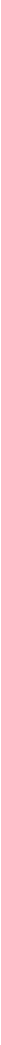 Exceptions to 15-minute unitsService Provider Printed Name:  		 Discipline:		 Signature: 	Date:  	 Revised: June 1, 2019Date of Service (Month, day, year)Procedure Code(s) (#1)Unit Size (#2)TimeIn	OutIEP Goal Code(s)Student's Response and ProgressInitialsUnitsMinutesUnitsMinutes18-22798-112223-378113-127338-529128-142453-6710143-157568-8211158-172683-9712173-187